34ème session de l’Examen Périodique UniverselDéclaration du Royaume du Maroc Examen d’El SalvadorMonsieur le Président,Je voudrais souhaiter une cordiale bienvenue à la délégation de la République du Salvador et la féliciter pour la qualité de son rapport national.Ma délégation se réjouit de la coopération positive du Salvador dans le cadre du mécanisme de l'Examen Périodique Universel.	Le Maroc soutient le train des réformes engagées par les autorités salvadoriennes pour l'établissement d'un environnement législatif et politique propice au développement et à la jouissance des droits de l'Homme. 	Le Royaume du Maroc note avec satisfaction les avancées réalisées par le Salvador, notamment:- le retrait de sa réserve à la Convention contre la torture et autres peines ou traitements cruels, inhumains ou dégradants. - L'adoption de la loi spéciale de lutte contre la traite des personnes (2014), ainsi que la loi spéciale sur les migrations et les étrangers (2019);- L'élaboration d'une stratégie nationale de protection globale des enfants et des adolescents 2013-2023, et d'une politique nationale visant à garantir aux femmes une vie exempte de violence;Ma délégation souhaiterait formuler les recommandations suivantes:- Poursuivre les efforts entrepris pour lutter contre la pauvreté et l’exclusion sociale,- Renforcer les mesures de justice transitionnelle afin d’examiner les cas de violations commises et adopter une politique nationale concernant la réparation intégrale des torts causés aux victimes. Enfin, ma délégation est confiante de la détermination du Salvador à  relever les défis en matière des droits de l’Homme. Je vous remercie Monsieur le Président.Mission Permanentedu Royaume du MarocGenève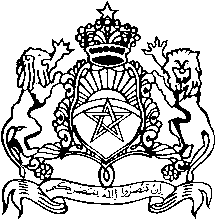 